 Breakfast Club 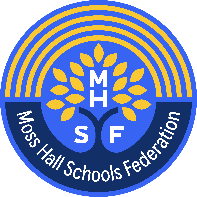 From September 2024-2025Breakfast club is open to all children at both Moss Hall Schools from Reception to Year 6. The club is open from 7.30 am every morning in the Infant Dining Room.  At 8.50am staff escort Infant children to their classrooms and Junior children to the Junior Office.Healthy BreakfastsAs part of our commitment to healthy eating at Moss Hall, the breakfast club offers porridge, toast, bagels, sugar free cereals,milk, fresh fruit and freshly made smoothies. Breakfast is served between 7.30 am - 8.25am. If your child arrives after 8.25am, please make sure they have breakfast at home.Things to DoThe children are free to choose from a wide range of activities, including board games, drawing, arts and crafts, sports activities and construction toys.   In good weather children are supervised to play outside in the school grounds.To apply for a place in our Breakfast club, we ask all parents to complete the online registration form School Ping, this is the quickest way to registerAlternatively you can complete the form below. The form is also available on our website at www.mosshall.school  Please email this form to: mhfbreakfast@mosshalljnr.barnetmail.net.  Once you have received a confirmation email, your child can start at Breakfast club the following MondayPlease note:  Reception class children can start breakfast club the morning after their  first full day at school, in agreement with the staff. (This will also depend on how your child settled into school.)How to PayThe breakfast session costs £5 per day with a concession of £4.50 for any additional siblings and £3 if you are in receipt of Universal Credit. If your child qualifies for the Pupil Premium Grant (that means they have been entitled to Free School Meals any time in the last 6 years) please contact the office to discuss daily fees.Payments must be made in advance using the wallet section through our online payment system in SchoolPing. Please ensure your wallet has enough funds each week.Breakfast Club operates a NO ARREARS policy and all accounts must be paid weekly. Payment can also be made by childcare voucherMoss Hall Breakfast Club Registration Form 24-25 Once completed please email to                                   mhfbreakfast@mosshalljnr.barnetmail.netChild’s Full name:Class:Are you in receipt of Universal Credit?Yes /NoIf yes please provide your full name, d.o.b and National Insurance numberHome Address:Home telephone no:Dietary/ medical needs and allergiesEmergency 1:Parent/carer name:Mobile No: Emergency2: Parent/carer name: Mobile No:Child’s Date of birth:Will you be using childcare vouchers to pay for breakfast club?YES/ NoName of any sibling in the Federation: Class:(add additional siblings here if needed) 